Name of Journal: World Journal of HepatologyManuscript NO: 52100Manuscript Type: ORIGINAL ARTICLEObservational StudyEpidemiological profile of alcoholic liver disease hospital admissions in a Latin American country over a 10-year period Lyra AC et al. Epidemiological profile of ALD over a 10-year periodAndre Castro Lyra, Lorena Mascarenhas Carneiro de Almeida, Yukari Figueroa Mise, Lourianne Nascimento CavalcanteAndre Castro Lyra, Lorena Mascarenhas Carneiro de Almeida, Lourianne Nascimento Cavalcante, Gastro-Hepatology Service, Hospital São Rafael, Salvador, Bahia 40295-050, Brazil Andre Castro Lyra, Lourianne Nascimento Cavalcante, Gastro-Hepatology Service, Hospital Universitario Prof. Edgard Santos, Federal University of Bahia, Salvador, Bahia 40295-050, Brazil Yukari Figueroa Mise, Instituto de Saúde Coletiva-Federal University of Bahia, Salvador, Bahia 40110-040, BrazilAuthor contributions: Lyra AC developed the idea, mentored and reviewed the study; de Almeida LMC and Mise YF were responsible for collecting, analyzing the data and writing the manuscript; Cavalcante LN analyzed the data and reviewed the study. Corresponding author: Andre Castro Lyra, MD, Associate Professor, Medicine-Division of Gastroenterology & Hepatology, Gastro-Hepatology Service, Hospital University, Federal University of Bahia and Gastro-Hepatology Service, Hospital São Rafael, S/n - Canela, 4 andar CPPHO, Salvador, Bahia 40295-050, Brazil. aclyra@live.comReceived: December 6, 2019Revised: February 29, 2020Accepted: April 4, 2020Published online: May 27, 2020AbstractBACKGROUNDAlcoholic liver disease (ALD) is a major cause of chronic liver disease worldwide.AIMTo describe the epidemiological profile and mortality rates of patients with ALD admitted to public hospitals in different regions of Brazil from 2006 to 2015.METHODSThis is a descriptive study that evaluated aggregate data from the five Brazilian geographic regions. RESULTSA total of 160093 public hospitalizations for ALD were registered. There was a 34.07% increase in the total number of admissions over 10 years, from 12879 in 2006 to 17267 in 2015. The region with the highest proportion (49.01%) of ALD hospitalizations was Southeast (n = 78463). The North region had the lowest absolute number of patients throughout the study period, corresponding to 3.9% of the total (n = 6242). There was a 24.72% increase in the total number of ALD deaths between 2006 and 2015. We found that the age group between 50 and 59 years had the highest proportion of both hospitalizations and deaths: 28.94% (n = 46329) of total hospital admissions and 29.43% (n = 28864) of all deaths. Men were more frequently hospitalized than women and had the highest proportions of deaths in all regions. Mortality coefficient rates increased over the years, and simple linear regression analysis indicated a statistically significant upward trend in this mortality (R² = 0.744).CONCLUSIONOur study provides a landscape of the epidemiological profile of public hospital admissions due to ALD in Brazil. We detected an increase in the total number of admissions and deaths due to ALD over 10 years.Key words: Alcoholic liver disease; Epidemiology; Mortality; Liver; Cirrhosis; Hospital admissionsLyra AC, de Almeida LMC, Mise YF, Cavalcante LN. Epidemiological profile of alcoholic liver disease hospital admissions in a Latin American country over a 10-year period. World J Hepatol 2020; 12(5): 230-238 URL: https://www.wjgnet.com/1948-5182/full/v12/i5/230.htm DOI: https://dx.doi.org/10.4254/wjh.v12.i5.230Core tip: Alcoholic liver disease (ALD) is one of the main causes of chronic liver disease worldwide. Many patients with ALD present for medical care after they have developed advanced liver disease and its complications. It is important to know the epidemiology of ALD within a specific region/country to better understand which resources might be necessary to improve management. This study provides a landscape of the epidemiological profile of hospital admissions due to ALD in different regions of Brazil from 2006 to 2015, including the mortality rates and admissions according to age range. We detected a 34.07% increase in the total number of hospital admissions for ALD and a 24.72% increase in the total number of ALD deaths over these 10 years. Therefore, this study signals the need to be alert to this liver illness and to possibly revisit policies related to alcohol marketing, sales, and consumption.INTRODUCTIONAlcoholic liver disease (ALD) is one of the main causes of chronic liver disease worldwide. Alcohol is also a frequent co-factor in patients with other types of liver diseases, including hepatitis C virus infection among others. Alcohol-related morbidity and mortality have wide geographical variation. Within each country, there is an excellent correlation between the level of alcohol consumption and the prevalence of alcohol-related injury. Individuals with long-term significant alcohol consumption remain at risk for liver disease that may range from alcoholic steatohepatitis to cirrhosis and hepatocellular carcinoma[1-4].Many patients with ALD present for medical care after they have developed advanced liver disease and its complications[1-4]. It is important to know the epidemiology of ALD within a specific region/country to better understand which resources might be necessary to improve management[5,6]. ALD might have been overlooked in recent years due to recent therapy advances in the viral hepatitis field. Therefore, few pharmacological developments have been made in the management of patients with this illness. Furthermore, ALD needs more than just a pharmacological intervention to be cured. It is also important to educate the population about the potential harm of alcohol usage. Given its high prevalence, economic burden, and clinical repercussions, ALD should receive significant attention from health authorities, research funding organizations, the population, and academic liver associations[1-3,7,8].This study describes the epidemiological profile of hospital admissions due to ALD in different regions of Brazil from 2006 to 2015, including the mortality rates and admissions according to age range.MATERIALS AND METHODSThis is a descriptive study that evaluated aggregate data. Data from the five Brazilian geographic regions were used for the study (Figure 1).The public health care information system (SUS hospital information system [SIH/SUS]) was used as the data source regarding admissions to public hospitals as well as death rates. It is available on the Ministry of Health online platform: www.datasus.gov.br[9]. Demographic data for the coefficient calculations were collected in an electronic database maintained by the Brazilian Institute of Geography and Statistics (http://www.ibge.gov.br)[10]. Data from the period spanning 2006 to 2015 were analyzed.Study variablesFor this study, all reported cases of ALD (International Statistical Classification of Diseases and Related Health Problems 10th Revision code K70) were evaluated. The analyzed variables were the number of hospitalizations (hospital admissions) and deaths due to ALD according to sex (male and female), age range (< 29, 30 to 39, 40 to 49, 50-59, 60-69, 70-79, 80 years-old or more) and year (2006 to 2015). Data are presented as their absolute and relative values. The proportional distribution and mortality coefficient were used as indicators. Subsequently, the data were organized into spreadsheets and presented in tables and graphs using Microsoft Office Excel 2016. The ALD mortality coefficient per year and per region was calculated as follows: mortality coefficient = number of deaths/population × 100000. The analysis of temporal evolution of mortality from ALD in Brazil (2006 to 2015) was performed by describing the magnitude and fluctuations of this indicator during this period. Thereafter, the temporal trend in ALD mortality was evaluated using simple linear regression, with mortality from ALD as the dependent variable (Y) and the calendar year as the independent variable (X). The values of β, R², and P-value were evaluated with SPSS version 21.0. P < 0.05 was considered statistically significant.Ethical issuesThis study was performed according to Resolution 466/2012 of the National Health Council. Since this study was conducted using a secondary database in the public domain, which is available on the internet, it was not necessary to obtain written consent or approval from the Ethics and Research Committee. None of the authors have conflicts of interest.RESULTSHospitalizations for ALDDuring the period between 2006 and 2015, 160093 hospitalizations for ALD were registered. There was a 34.07% increase in the total number of hospital admissions for ALD in the Brazilian regions over these 10 years, from 12879 in 2006 to 17267 in 2015. The region with the highest proportion of hospitalizations during the study period was the Southeast, with 49.01% (n = 78463). Nevertheless, compared to the other regions, there was a decrease in this proportion from 2012 to 2015. The North region had the lowest absolute number of patients throughout the study period, corresponding to 3.9% of the total (n = 6242). The Midwest region experienced the greatest proportional increase over the years; this region accounted for 5.30% (n = 683) of hospitalizations in 2006 and increased to 8.70% (n = 1502) in 2015. The northeastern region had an increased number of hospitalizations from 2508 (19.47%) hospital admissions in 2006 to 3936 (22.79%) hospital admissions in 2015. The North region had a mild proportional increase from 3.14% (n = 404) in 2006 to 4.53% (n = 782) in 2015. On the other hand, although the South and Southeast regions also showed an increase in the total number of patients admitted to SUS hospitals over the analyzed period, there was a proportional reduction compared to the other regions. The Southeast region had the greatest reduction, from 52.69% (n = 6786) in 2006 to 45.34% (n = 7828) in 2015. In the South region, the rate of ALD admissions decreased from 19.4% (n = 2498) in 2006 to 18.64% (n = 3219) in 2015 (Table 1). ALD deathsWhen the total number of ALD deaths between 2006 and 2015 was evaluated, there was an increase of 24.72% over the years, with 8429 deaths in 2006 and 10513 in 2015. While all regions had an increase of deaths, the Southeast and Northeast regions had the highest mortality in the country in 2015 with 39.47% (n = 4150) and 31.82% (n = 3345), respectively. The North region had the lowest proportion of deaths, corresponding to 4.25% (n = 447) of the total number in 2015 (Table 2).When the number of hospitalizations and deaths due to ALD was analyzed according to age group, we found that the age group between 50 and 59 years had the highest proportion of both hospitalizations and deaths (28.94% [n = 46329] of the total hospital admissions [data not shown] and 29.43% [n = 28864] of all deaths [Table 3]), followed by the age range of 40 to 49 years (27.33% [n = 43751] of the total hospital admissions] [data not shown] and 28.05% [n = 27509] of all deaths [Table 3]). On the other hand, the subgroup over 80 years presented with the lowest proportion of hospitalizations and deaths, corresponding to 1.99% (n = 3184) (data not shown) of admissions and 2.18% of deaths (n = 2135) (Table 3). Men were more frequently hospitalized than women in all Brazilian regions (81.68% vs 18.32%) (Table 4). Males also presented with the highest proportions of deaths in all regions, ranging from 86.22% (n = 6293) in the Midwest to 89.70% (n = 15282) in the South region (Table 5).Mortality rate coefficientsThe mortality rate coefficients increased over the years, and the analysis showed greater coefficients in the North, Northeast, South and Midwest regions, while a lower coefficient was detected in the Southeast region. The highest mortality coefficients were observed in the Midwest (5.99 in 2015) and South (6.48 in 2011). The lowest coefficient was found in the North region (2.56). Simple linear regression analysis indicated that the upward trend of this mortality was statistically significant (y = 0.072x–140.62). The coefficient of determination was R² = 0.744 (Figure 2, Table 6). The mortality coefficient was highest in the age groups of 50 to 59 years, 60 to 69 years, and 70 to 79 years. The mortality coefficient for the ≤ 29 years old and ≥ 80 years or older age groups remained stable. When analyzing the mortality coefficients according to sex, men had the highest values throughout the study period, ranging from 7.99 to 9.26; women had the lowest values, ranging from 1.07 to 1.30 (data not shown).DISCUSSIONOur study showed a burden of more than 150000 registered hospitalizations for ALD over 10 years. We also detected an increase in the total number of hospital admissions for ALD during the study period. We are unsure if this increase reflects an actual augmentation of the disease’s burden or an increase in the number of admitted patients. If it reflects the first situation, it would be interesting to speculate that alcohol consumption could be growing in Brazil and public health authorities should be alerted to consider undertaking measures to mitigate this problem and its consequences. Notably, as expected, our study detected a sharp increase in the admission rate for ALD in the population over 30 years old, reaching its peak in the 40- and 59-year-old age group, the most afflicted age range. On the other hand, the elderly population appears to be less affected, probably because most patients with ALD will die or be transplanted earlier in the course of the illness or will stop drinking and improve.As expected, the region with the highest proportion of hospitalizations during the study period was the Southeast because it concentrates the greatest population of the country. Nevertheless, a decrease in this proportion from 2012 to 2015 was observed. In other words, while there was an overall 34.07% increase in the total number of admissions over these 10 years, this rise was approximately 15% in the Southeast region. This might have occurred for one or more of the following reasons: an increase in the number of disease notifications of other regions, an improvement of the regional health care system of the Southeast region, or a decrease in the disease incidence in that particular area. It is interesting to note that the North and Midwest regions have similar population sizes. However, the North region had the lowest absolute number of patients throughout the study period, corresponding to 3.9% of the total (n = 6242) compared to 6.75% (n = 10809) in the Midwest region. We are unsure if this difference is due to better disease reporting or a finer regional health care system in the Midwest or a lower disease incidence in the North. The mortality rate was higher in the 40- and 59-year-old age groups as well. Therefore, it is interesting to speculate that excessive beverage ingestion starts during young adulthood, and this population should be educated regarding the hazards of the disease[5,11–13]. It is also interesting to mention that men accounted for the majority of the affected patients across all regions. Mortality coefficient analysis showed an increase of the death rates in the North, Northeast, South and Midwest regions, while there was a decrease in the Southeast region. The highest mortality coefficients were observed in the Midwest and Northeast. The mortality rate among males increased while it remained stable among females.It is expected that men’s drinking habits are greater than women’s because culturally, in Brazil and possibly worldwide, women are not supposed to socially drink more than men. Nevertheless, our study still detected ALD in a reasonable number of females, and this issue should be addressed by public authorities.Some countries have banned household alcohol production, increased taxation on factory-produced alcohol, specified the legal age of consumption of alcohol at 21 years of age, and identified and monitored one dry day a week on weekdays[14,15]. Meta-analyses and reviews have detected that a price increase for alcohol beverages was associated with a decrease in its consumption. It is estimated that a 10% price increase might be associated with a 5% reduction in consumption, on average[5,8,11,14-16]. Another possible action could be focused on marketing interventions and regulations. It has been reported that for each 10% increase in advertising expenditure, there is a 0.3% increase in adult alcohol consumption[7,11,17,18]. Therefore, the implementation of policies reinforcing explanations of the ill effects of alcohol the same way it is performed for smoking could be effective. The Brazilian government has conducted massive television broadcasts to clarify the potential consequences of smoking, including lung cancer and other types of malignant neoplasia. Additionally, the manufacturers are obliged to expose the outcomes of smoking as well during cigarette advertisements. Therefore, a similar procedure could be performed to educate the population about the potential hazards of excessive alcohol ingestion, including the development of ALD, alcoholic hepatitis, hepatic cirrhosis, and liver cancer.It is important to be aware that this study was conducted using a government secondary database in the public domain which is fed by numerous health professionals in each region. Therefore, the accuracy of the provided information cannot be evaluated. Also, the database does not provide further details regarding the studied population. Therefore, we were unable to look in-depth if the reason for hospital admission was only due to ALD or other associated conditions might have influenced. Nevertheless, it is interesting to note that usually the main reason for the hospital admission is inserted in the database.In summary, our study has provided a landscape of the epidemiological profile of hospital admissions due to ALD in different regions of Brazil from 2006 to 2015, including the mortality rates and admissions according to age range. We detected a 34.07% increase in the total number of hospital admissions for ALD and a 24.72% increase in the total number of ALD deaths over these 10 years. Notably, the Brazilian population increased by only 10% during the same period. Therefore, this study signals the need to be alert to this liver illness and to possibly revisit policies related to alcohol marketing, sales, and consumption.ARTICLE HIGHLIGHTSResearch backgroundAlcoholic liver disease (ALD) is one of the main causes of chronic liver disease worldwide. Individuals with long-term significant alcohol consumption remain at risk for liver disease that may range from alcoholic steatohepatitis to cirrhosis and hepatocellular carcinoma.Research motivationIt is important to know the epidemiology of ALD within a specific region/country to better understand which resources might be necessary to improve management. ALD might have been overlooked in recent years due to recent therapy advances in other Hepatology fields.Research objectivesTo describe the epidemiological profile of hospital admissions due to ALD in different regions of Brazil from 2006 to 2015, including the mortality rates and admissions according to age range.Research methodsThis is a descriptive study that has evaluated aggregate data. Data from the five Brazilian geographic regions were used for the study.Research resultsThere was a 34.07% increase in the total number of admissions over these 10 years, from 12879 in 2006 to 17267 in 2015 as well as a 24.72% increase in the total number of ALD deaths between 2006 and 2015. We found that the age group between 50 and 59 years had the highest proportion of both hospitalizations and deaths: 28.94% (n = 46329) of total hospital admissions and 29.43% (n = 28864) of all deaths. Men were more frequently hospitalized than women and had the highest proportions of deaths in all regions. Mortality coefficient rates increased over the years, and simple linear regression analysis indicated a statistically significant upward trend in this mortality (R² = 0.744). Research conclusionsOur study has provided a landscape of the epidemiological profile of public hospital admissions due to ALD in Brazil. We detected an increase in the total number of admissions and deaths due to ALD over 10 years.Research perspectivesThis study signals the need to be alert to this liver illness and to possibly revisit policies related to alcohol marketing, sales, and consumption.REFERENCES1 Bell G, Cremona A. Alcohol and death certification: a survey of current practice and attitudes. Br Med J (Clin Res Ed) 1987; 295: 95 [PMID: 3113651 DOI: 10.1136/bmj.295.6590.95]2 Singal AK, Louvet A, Shah VH, Kamath PS. Grand Rounds: Alcoholic Hepatitis. J Hepatol 2018; 69: 534-543 [PMID: 29753761 DOI: 10.1016/j.jhep.2018.05.001]3 Thursz M, Gual A, Lackner C, Mathurin P, Moreno C, Spahr L, Sterneck M, Cortez-Pinto H. EASL Clinical Practice Guidelines: Management of alcohol-related liver disease. J Hepatol 2018; 69: 154-181 [PMID: 29628280 DOI: 10.1016/j.jhep.2018.03.018]4 Dash A, Figler RA, Sanyal AJ, Wamhoff BR. Drug-induced steatohepatitis. Expert Opin Drug Metab Toxicol 2017; 13: 193-204 [PMID: 27759439 DOI: 10.1080/17425255.2017.1246534]5 Hazeldine S, Hydes T, Sheron N. Alcoholic liver disease - the extent of the problem and what you can do about it. Clin Med (Lond) 2015; 15: 179-185 [PMID: 25824072 DOI: 10.7861/clinmedicine.15-2-179]6 Fazel Y, Koenig AB, Sayiner M, Goodman ZD, Younossi ZM. Epidemiology and natural history of non-alcoholic fatty liver disease. Metabolism 2016; 65: 1017-1025 [PMID: 26997539 DOI: 10.1016/j.metabol.2016.01.012]7 Burton R, Henn C, Lavoie D, O'Connor R, Perkins C, Sweeney K, Greaves F, Ferguson B, Beynon C, Belloni A, Musto V, Marsden J, Sheron N. A rapid evidence review of the effectiveness and cost-effectiveness of alcohol control policies: an English perspective. Lancet 2017; 389: 1558-1580 [PMID: 27919442 DOI: 10.1016/S0140-6736(16)32420-5]8 Pimpin L, Cortez-Pinto H, Negro F, Corbould E, Lazarus JV, Webber L, Sheron N; EASL HEPAHEALTH Steering Committee. Burden of liver disease in Europe: Epidemiology and analysis of risk factors to identify prevention policies. J Hepatol 2018; 69: 718-735 [PMID: 29777749 DOI: 10.1016/j.jhep.2018.05.011]9 Ministry of Health. Datasus 2018. Available from: http://www.datasus.gov.br 10 Brazilian Institute of Geography and Statistics (IBGE). Available from: http://www.ibge.gov.br 11 Nelson JP, McNall AD. Alcohol prices, taxes, and alcohol-related harms: A critical review of natural experiments in alcohol policy for nine countries. Health Policy 2016; 120: 264-272 [PMID: 26861971 DOI: 10.1016/j.healthpol.2016.01.018]12 Anderson P, Chisholm D, Fuhr DC. Effectiveness and cost-effectiveness of policies and programmes to reduce the harm caused by alcohol. Lancet 2009; 373: 2234-2246 [PMID: 19560605 DOI: 10.1016/S0140-6736(09)60744-3]13 Wangchuk P. Burden of Alcoholic Liver Disease: Bhutan Scenario. Euroasian J Hepatogastroenterol 2018; 8: 81-82 [PMID: 29963471 DOI: 10.5005/jp-journals-10018-1267]14 Noel JK, Babor TF, Robaina K. Industry self-regulation of alcohol marketing: a systematic review of content and exposure research. Addiction 2017; 112 Suppl 1: 28-50 [PMID: 27188217 DOI: 10.1111/add.13410]15 Österberg E, Lindeman M, Karlsson T. Changes in alcohol policies and public opinions in Finland 2003-2013. Drug Alcohol Rev 2014; 33: 242-248 [PMID: 24628708 DOI: 10.1111/dar.12128]16 Sheron N, Chilcott F, Matthews L, Challoner B, Thomas M. Impact of minimum price per unit of alcohol on patients with liver disease in the UK. Clin Med (Lond) 2014; 14: 396-403 [PMID: 25099842 DOI: 10.7861/clinmedicine.14-4-396]17 Wagenaar AC, Tobler AL, Komro KA. Effects of alcohol tax and price policies on morbidity and mortality: a systematic review. Am J Public Health 2010; 100: 2270-2278 [PMID: 20864710 DOI: 10.2105/AJPH.2009.186007]18 Elder RW, Lawrence B, Ferguson A, Naimi TS, Brewer RD, Chattopadhyay SK, Toomey TL, Fielding JE; Task Force on Community Preventive Services. The effectiveness of tax policy interventions for reducing excessive alcohol consumption and related harms. Am J Prev Med 2010; 38: 217-229 [PMID: 20117579 DOI: 10.1016/j.amepre.2009.11.005]FootnotesInstitutional review board statement: This study was performed according to Resolution 466/2012 of the National Health Council. Since this study was conducted using a secondary database in the public domain, which is available on the internet, it was not necessary to use a written consent form or to obtain approval from the Ethics and Research Committee. Informed consent statement: This study was performed according to Resolution 466/2012 of the National Health Council. Since this study was conducted using a secondary database in the public domain, which is available on the internet, it was not necessary to use a written consent form or to obtain approval from the Ethics and Research Committee. None of the authors have conflicts of interest.Conflict-of-interest statement: There is no conflict of interest associated with any of the senior author or other coauthors contributed their efforts in this manuscript.STROBE statement: The authors have read the STROBE Statement—checklist of items, and the manuscript was prepared and revised according to the STROBE Statement—checklist of items.Open-Access: This article is an open-access article that was selected by an in-house editor and fully peer-reviewed by external reviewers. It is distributed in accordance with the Creative Commons Attribution NonCommercial (CC BY-NC 4.0) license, which permits others to distribute, remix, adapt, build upon this work non-commercially, and license their derivative works on different terms, provided the original work is properly cited and the use is non-commercial. See: http://creativecommons.org/licenses/by-nc/4.0/Manuscript source: Unsolicited manuscriptPeer-review started: December 6, 2019First decision: December 26, 2019Article in press: April 4, 2020Specialty type: Gastroenterology and hepatologyCountry of origin: BrazilPeer-review report classificationGrade A (Excellent): 0Grade B (Very good): BGrade C (Good): CGrade D (Fair): DGrade E (Poor): 0P-Reviewer: Mesquita J, Surani SR, Zanetto A S-Editor: Wang J L-Editor: Filipodia E-Editor: Wu YXJFigure Legends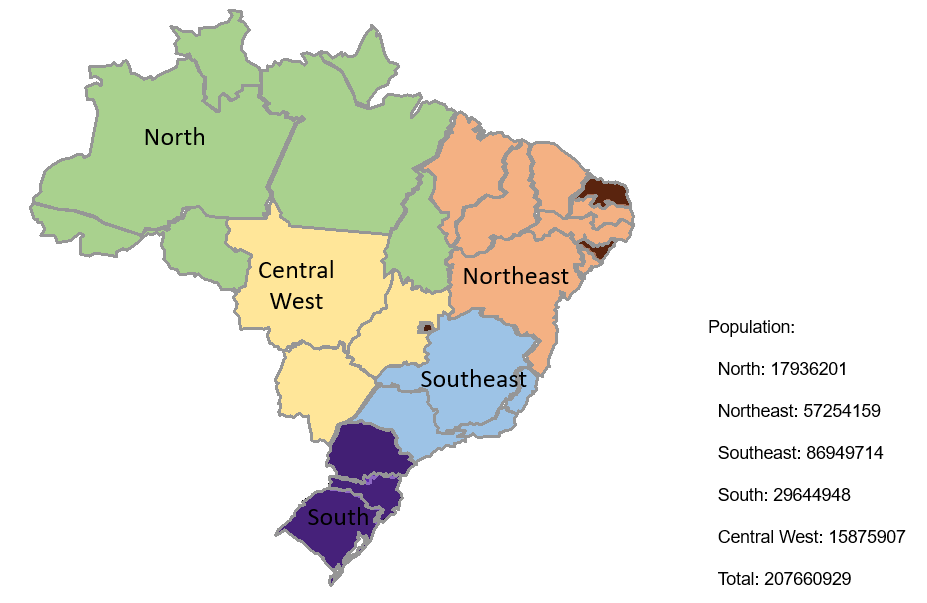 Figure 1 Brazilian map with the five geographic regions and their population (https://ibge.gov.br/).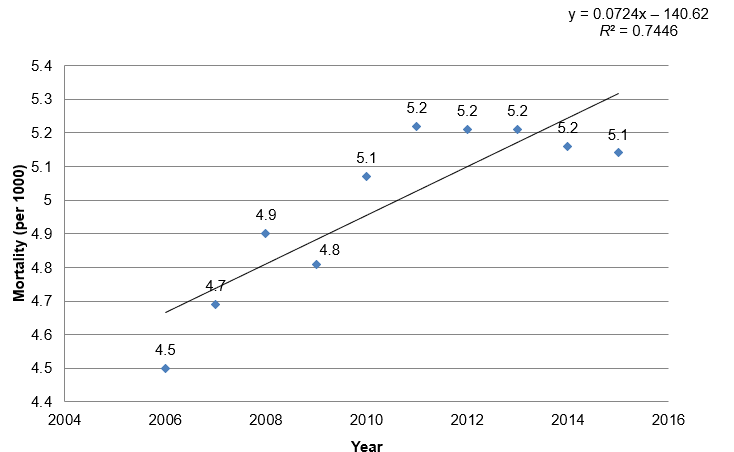 Figure 2 Mortality rate coefficients. Simple linear regression analysis (y = 0.072x – 140.62). The coefficient of determination was R² = 0.744.Table 1 Number and proportion of hospitalizations due to alcoholic liver disease in the Brazilian regions between 2006 and 2015Data source: Ministry of Health–SUS hospital information system.Table 2 Number and proportion of deaths due to liver disease in the Brazilian regions between 2006 and 2015Data source: Ministry of Health–SUS hospital information system. SIM: Mortality Information System.Table 3 Number and proportion of deaths due to liver disease according to age rangeTable 4 Number and proportion of hospitalizations due to alcoholic liver disease, by sex, in the Brazilian regions between 2006 and 2015Data source: Ministry of Health–SUS hospital information system.Table 5 Number and proportion of deaths, by alcoholic liver disease by sex, in the Brazilian regions between 2006 and 2015Data source: Ministry of Health–SUS hospital information system. SIM: Mortality Information System. Missing data: n = 17.Table 6 Mortality rate (per 1000) of alcoholic liver disease in Brazil in the Brazilian regions between 2006 and 2015Data source: Ministry of Health–SUS hospital information system (SIH/SUS). SIM: Mortality Information System; IBGE: Brazilian Institute of Geography and Statistics.Region20062006200720072008200820092009201020102011201120122012201320132014201420152015TotalTotaln%n%n%n%n%n%n%n%n%n%n%North4043.144203.043892.745033.146183.557574.447744.547244.158715.117824.5362423.90Northeast250819.47299521.71261318.43290018.14321118.46324519.03377122.13422324.18398323.38393622.793338520.85Southeast678652.69700850.8708549.96828451.81895251.47873751.24818148.02795845.58764444.87782845.347846349.01South249819.40272519.75316922.35332220.78347119.96313118.36322418.92327918.78315618.52321918.643119419.49Midwest6835.306474.709266.529806.1311426.5611816.9310886.3912777.3113838.1215028.70108096.75Total12879100137951001418210015989100173941001705110017038100174611001703710017267100160093100Region20062006200720072008200820092009201020102011201120122012201320132014201420152015TotalTotaln%n%n%n%n%n%n%n%n%n%n%North2042.422442.752863.043053.273503.533173.073913.774113.924594.394474.2534143.48Northeast226026.81248727.99262727.96267628.72282928.52299129.01313330.19316930.26321530.76334531.822873229.30Southeast395346.90392644.19409743.61413144.33431043.46442442.91430341.47414239.55415339.73415039.474158942.41South149417.72168618.98174518.58159617.13176917.84183817.83171616.54180017.19174616.70164615.661703617.37Midwest5186.155426.106396.806106.556606.657417.198348.049509.078808.429258.8072997.44Total84291008885100939410093181009918100103111001037710010472100104531001051310098070100RegionAge group, in yearsAge group, in yearsAge group, in yearsAge group, in yearsAge group, in yearsAge group, in yearsAge group, in yearsAge group, in yearsAge group, in yearsAge group, in yearsAge group, in yearsAge group, in yearsAge group, in yearsAge group, in yearsAge group, in yearsAge group, in yearsAge group, in yearsAge group, in yearsRegion< 29< 2930-3930-3940-4940-4950-5950-5960-6960-6970-7970-79≥ 80≥ 80Missing dataMissing dataTotalTotalN%N%N%N%N%N%N%N%N%North1093.1946713.6886525.3487625.6660417.693269.551454.25220.643414100Northeast9973.47450215.67811928.26733525.53460416.0222737.918352.91670.2328732100Southeast7041.69472511.361159427.881327331.91755318.1628976.977291.751140.2741589100South2341.3716249.53470627.62534531.37338919.8914128.293071.80190.1117036100Midwest1862.55108314.84222530.48203527.88115615.844606.301191.63350.487299100Total22302.271240112.652750928.052886429.431730617.6573687.5121352.182570.2698070100RegionMaleMaleFemaleFemaleTotalTotaln%n%n%North484677.64139622.366242100Northeast2669479.96669120.0433385100Southeast6432981.99141341878463100South2630884.34488615.6631194100Midwest859079.47221920.5310809100Total13076781.682932618.32160093100RegionMaleMaleFemaleFemaleTotalTotaln%n%n%North302088.4839311.513413100Northeast2526087.92346312.0528723100Southeast3627387.22531112.7741584100South1528289.70175310.2917035100Midwest629386.22100513.777298100Total8612887.821192512.1698053100Region2006200720082009201020112012201320142015North1.351.591.831.912.161.922.342.422.662.56Northeast4.304.694.914.955.195.445.665.685.725.91Southeast4.984.905.065.065.235.325.144.904.884.84South5.516.166.325.736.306.496.016.256.025.63Midwest3.883.994.634.344.625.105.656.345.785.99Total4.504.694.904.815.075.225.215.215.165.14